Приложение 7к отчету о самообследовании Федеральное государственное автономное образовательное учреждение высшего образования «Дальневосточный федеральный университет»Справкао материально-техническом обеспечении основной образовательной программы высшего образования – программы аспирантуры 05.06.Науки о Земле/Геоэкология (по отраслям)*Специальные помещения - учебные аудитории для проведения занятий лекционного типа, занятий семинарского типа, курсового проектирования (выполнения курсовых работ), групповых и индивидуальных консультаций, текущего контроля и промежуточной аттестации, а также помещения для самостоятельной работы.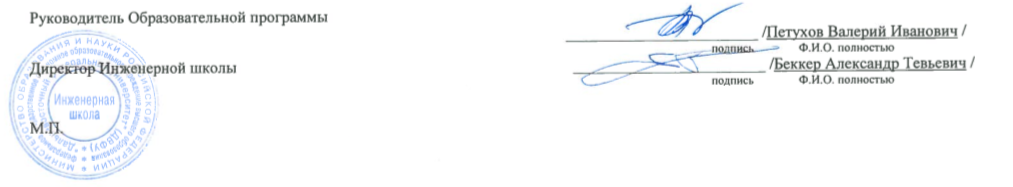 дата составления ________________№ п\пНаименование дисциплины (модуля), практик в соответствии с учебным планом Наименование специальных* помещений и помещений для самостоятельной работыОснащенность специальных помещений и помещений для самостоятельной работыПеречень лицензионного программного обеспечения. Реквизиты подтверждающего документаИстория и философия науки690922, Приморский край, г. Владивосток, остров Русский, полуостров Саперный, поселок Аякс, 10, корпус F, ауд. F605.Учебная аудитория для проведения занятий лекционного типа, групповых и индивидуальных консультаций, текущего контроля и промежуточной аттестации.Помещение укомплектовано специализированной учебной мебелью (посадочных мест – 24)Оборудование:Доска аудиторная.История и философия науки690922, Приморский край, г. Владивосток, остров Русский, полуостров Саперный, поселок Аякс, 10, корпус F, ауд. F703.Учебная аудитория для проведения занятий лекционного типа, групповых и индивидуальных консультаций, текущего контроля и промежуточной аттестации.Помещение укомплектовано специализированной учебной мебелью (посадочных мест – 34)Оборудование:плазма: модель LG FLATRON M4716CCBA Проектор, модель Mitsubishi, экранЭксклюзивная документ камера, модель Avervision 355 AFДоска аудиторная.История и философия науки690922, Приморский край, г. Владивосток, остров Русский, полуостров Саперный, поселок Аякс, 10, корпус F, ауд. F705.Учебная аудитория для проведения занятий лекционного типа, групповых и индивидуальных консультаций, текущего контроля и промежуточной аттестации.Помещение укомплектовано специализированной учебной мебелью (посадочных мест – 96)Оборудование:плазма: 3 штуки:  модель LG FLATRON M4716CCBAПроектор, модель Panasonic PT-DZ110XEi, экран, акустическая система для настенного монтажа Extron SI 28 Эксклюзивная документ камера, модель Avervision 355 AFДоска аудиторная.История и философия науки690922, Приморский край, г. Владивосток, остров Русский, полуостров Саперный, поселок Аякс, 10, корпус F, ауд. F709.Учебная аудитория для проведения занятий лекционного типа, групповых и индивидуальных консультаций, текущего контроля и промежуточной аттестации.Помещение укомплектовано специализированной учебной мебелью (посадочных мест – 36)Оборудование:плазма: модель LG FLATRON M4716CCBA Проектор, модель Mitsubishi, экранЭксклюзивная документ камера, модель Avervision 355 AFДоска аудиторная.История и философия науки690922, Приморский край, г. Владивосток, остров Русский, полуостров Саперный, поселок Аякс, 10, корпус D, ауд. D769.Учебная аудитория для проведения занятий лекционного типа, групповых и индивидуальных консультаций, текущего контроля и промежуточной аттестации.Учебная мебель на 20  рабочих мест, Место преподавателя (стол, стул), Проектор Mitsubishi EW330U , Экран проекционный ScreenLine Trim White Ice, профессиональная ЖК-панель 47", 500 Кд/м2, Full HD M4716CCBA LG, подсистема видеоисточников документ-камера CP355AF Avervision; подсистема видеокоммутации; подсистема аудиокоммутации и звукоусиления; подсистема интерактивного управления.История и философия науки690922, Приморский край, г. Владивосток, остров Русский, полуостров Саперный, поселок Аякс, 10, корпус D, ауд. D771.Учебная аудитория для проведения занятий лекционного типа, групповых и индивидуальных консультаций, текущего контроля и промежуточной аттестации.Учебная мебель на 24 рабочих мест, Место преподавателя (стол, стул).Иностранный язык690922, Приморский край, г. Владивосток, остров Русский, полуостров Саперный, поселок Аякс, 10, корпус D, ауд. D769.Учебная аудитория для проведения занятий лекционного типа, групповых и индивидуальных консультаций, текущего контроля и промежуточной аттестации.Учебная мебель на 20  рабочих мест, Место преподавателя (стол, стул), Проектор Mitsubishi EW330U , Экран проекционный ScreenLine Trim White Ice, профессиональная ЖК-панель 47", 500 Кд/м2, Full HD M4716CCBA LG, подсистема видеоисточников документ-камера CP355AF Avervision; подсистема видеокоммутации; подсистема аудиокоммутации и звукоусиления; подсистема интерактивного управления.Иностранный язык690922, Приморский край, г. Владивосток, остров Русский, полуостров Саперный, поселок Аякс, 10, корпус D, ауд. D771.Учебная аудитория для проведения занятий лекционного типа, групповых и индивидуальных консультаций, текущего контроля и промежуточной аттестации.Учебная мебель на 24 рабочих мест, Место преподавателя (стол, стул).Организационно-управленческие основы высшей школы690922, Приморский край, г. Владивосток, остров Русский, полуостров Саперный, поселок Аякс, 10, корпус F, ауд. F523а.Учебная аудитория для проведения занятий лекционного типа, групповых и индивидуальных консультаций, текущего контроля и промежуточной аттестации.Помещение укомплектовано специализированной учебной мебелью (посадочных мест – 20)Оборудование:Доска аудиторная/Современные образовательные технологии в высшей школе690922, Приморский край, г. Владивосток, остров Русский, полуостров Саперный, поселок Аякс, 10, корпус F, ауд. F422 (525).Учебная аудитория для проведения занятий лекционного типа, групповых и индивидуальных консультаций, текущего контроля и промежуточной аттестации.Помещение укомплектовано специализированной учебной мебелью (посадочных мест – 150)Оборудование:плазма: модель LG FLATRON M4716CCBA – 3 шт.Проектор, модель Panasonic PT-DZ110XEi, экран, акустическая система для настенного монтажа Extron SI 28Эксклюзивная документ камера, модель Avervision 355 AFДоска аудиторная.Современные образовательные технологии в высшей школе690922, Приморский край, г. Владивосток, остров Русский, полуостров Саперный, поселок Аякс, 10, корпус E, ауд. E422.Учебная аудитория для проведения занятий лекционного типа, групповых и индивидуальных консультаций, текущего контроля и промежуточной аттестации.23 компьютеров для пользователей + 1 для препод./оператора (24 шт).  Microsoft Office - лицензия Standard Enrollment № 62820593. Дата окончания 2020-06-30. Родительская программа Campus 3 49231495. Торговый посредник: JSC "Softline Trade" Номер заказа торгового посредника: Tr000270647-18.ESET NOD32 Secure Enterprise Контракт №ЭА-091-18 от 24.04.2018.Сублицензионное соглашение Blackboard № 2906/1 от 29.06.2012.Современные образовательные технологии в высшей школе690922, Приморский край, г. Владивосток, остров Русский, полуостров Саперный, поселок Аякс, 10, корпус E, ауд. E628.Учебная аудитория для проведения занятий лекционного типа, групповых и индивидуальных консультаций, текущего контроля и промежуточной аттестации.20 компьютеров для пользователей + 1 для препод./оператора (21 шт).Microsoft Office - лицензия Standard Enrollment № 62820593. Дата окончания 2020-06-30. Родительская программа Campus 3 49231495. Торговый посредник: JSC "Softline Trade" Номер заказа торгового посредника: Tr000270647-18.ESET NOD32 Secure Enterprise Контракт №ЭА-091-18 от 24.04.2018.Сублицензионное соглашение Blackboard № 2906/1 от 29.06.2012.Современные образовательные технологии в высшей школе690922, Приморский край, г. Владивосток, остров Русский, полуостров Саперный, поселок Аякс, 10, корпус E, ауд. E709.Учебная аудитория для проведения занятий лекционного типа, групповых и индивидуальных консультаций, текущего контроля и промежуточной аттестации.13 компьютеров для пользователей + 1 для препод./оператора (14 шт). Microsoft Office - лицензия Standard Enrollment № 62820593. Дата окончания 2020-06-30. Родительская программа Campus 3 49231495. Торговый посредник: JSC "Softline Trade" Номер заказа торгового посредника: Tr000270647-18.ESET NOD32 Secure Enterprise Контракт №ЭА-091-18 от 24.04.2018.Сублицензионное соглашение Blackboard № 2906/1 от 29.06.2012.Экологическая безопасность и охрана окружающей средыПриморский край, г. Владивосток, Фрунзенский р-н, Русский Остров, ул. Аякс п., д. 10, корп. L, Этаж 5, Межведомственный центр аналитического контроля состояния окружающей среды L 518 Комплект учебной мебели на 12 мест. 3 рабочих места (стол, стул, тумба для бумаг, компьютер). Доска учебная. 2 книжных шкафа. 2 шкафа для одежды. Диван 1 шт.  Вытяжной шкаф 1 шт. Раковина 1 шт. Огнетушитель 1 шт. Microsoft Office - лицензия Standard Enrollment № 62820593. Дата окончания 2020-06-30. Родительская программа Campus 3 49231495. Торговый посредник: JSC "Softline Trade" Номер заказа торгового посредника: Tr000270647-18.ESET NOD32 Secure Enterprise Контракт №ЭА-091-18 от 24.04.2018.Сублицензионное соглашение Blackboard № 2906/1 от 29.06.2012.Системный анализ в геоэкологииПриморский край, г. Владивосток, Фрунзенский р-н, Русский Остров, ул. Аякс п., д. 10, корп. L, Этаж 5, Межведомственный центр аналитического контроля состояния окружающей среды L 518 Комплект учебной мебели на 12 мест. 3 рабочих места (стол, стул, тумба для бумаг, компьютер). Доска учебная. 2 книжных шкафа. 2 шкафа для одежды. Диван 1 шт.  Вытяжной шкаф 1 шт. Раковина 1 шт. Огнетушитель 1 шт. Microsoft Office - лицензия Standard Enrollment № 62820593. Дата окончания 2020-06-30. Родительская программа Campus 3 49231495. Торговый посредник: JSC "Softline Trade" Номер заказа торгового посредника: Tr000270647-18.ESET NOD32 Secure Enterprise Контракт №ЭА-091-18 от 24.04.2018.Сублицензионное соглашение Blackboard № 2906/1 от 29.06.2012.ГеоэкологияПриморский край, г. Владивосток, Фрунзенский р-н, Русский Остров, ул. Аякс п., д. 10, корп. L, Этаж 5, Межведомственный центр аналитического контроля состояния окружающей среды L 518 Комплект учебной мебели на 12 мест. 3 рабочих места (стол, стул, тумба для бумаг, компьютер). Доска учебная. 2 книжных шкафа. 2 шкафа для одежды. Диван 1 шт.  Вытяжной шкаф 1 шт. Раковина 1 шт. Огнетушитель 1 шт. Microsoft Office - лицензия Standard Enrollment № 62820593. Дата окончания 2020-06-30. Родительская программа Campus 3 49231495. Торговый посредник: JSC "Softline Trade" Номер заказа торгового посредника: Tr000270647-18.ESET NOD32 Secure Enterprise Контракт №ЭА-091-18 от 24.04.2018.Сублицензионное соглашение Blackboard № 2906/1 от 29.06.2012.Информационное обеспечение охраны окружающей средыПриморский край, г. Владивосток, Фрунзенский р-н, Русский Остров, ул. Аякс п., д. 10, корп. L, Этаж 5, Межведомственный центр аналитического контроля состояния окружающей среды L 518 Комплект учебной мебели на 12 мест. 3 рабочих места (стол, стул, тумба для бумаг, компьютер). Доска учебная. 2 книжных шкафа. 2 шкафа для одежды. Диван 1 шт.  Вытяжной шкаф 1 шт. Раковина 1 шт. Огнетушитель 1 шт. Microsoft Office - лицензия Standard Enrollment № 62820593. Дата окончания 2020-06-30. Родительская программа Campus 3 49231495. Торговый посредник: JSC "Softline Trade" Номер заказа торгового посредника: Tr000270647-18.ESET NOD32 Secure Enterprise Контракт №ЭА-091-18 от 24.04.2018.Сублицензионное соглашение Blackboard № 2906/1 от 29.06.2012.Геоинформационные системы в геоэкологииПриморский край, г. Владивосток, Фрунзенский р-н, Русский Остров, ул. Аякс п., д. 10, корп. L, Этаж 5, Межведомственный центр аналитического контроля состояния окружающей среды L 518 Комплект учебной мебели на 12 мест. 3 рабочих места (стол, стул, тумба для бумаг, компьютер). Доска учебная. 2 книжных шкафа. 2 шкафа для одежды. Диван 1 шт.  Вытяжной шкаф 1 шт. Раковина 1 шт. Огнетушитель 1 шт. Microsoft Office - лицензия Standard Enrollment № 62820593. Дата окончания 2020-06-30. Родительская программа Campus 3 49231495. Торговый посредник: JSC "Softline Trade" Номер заказа торгового посредника: Tr000270647-18.ESET NOD32 Secure Enterprise Контракт №ЭА-091-18 от 24.04.2018.Сублицензионное соглашение Blackboard № 2906/1 от 29.06.2012.Экологическая экспертиза и сертификацияПриморский край, г. Владивосток, Фрунзенский р-н, Русский Остров, ул. Аякс п., д. 10, корп. L, Этаж 5, Межведомственный центр аналитического контроля состояния окружающей среды L 518 Комплект учебной мебели на 12 мест. 3 рабочих места (стол, стул, тумба для бумаг, компьютер). Доска учебная. 2 книжных шкафа. 2 шкафа для одежды. Диван 1 шт.  Вытяжной шкаф 1 шт. Раковина 1 шт. Огнетушитель 1 шт. Microsoft Office - лицензия Standard Enrollment № 62820593. Дата окончания 2020-06-30. Родительская программа Campus 3 49231495. Торговый посредник: JSC "Softline Trade" Номер заказа торгового посредника: Tr000270647-18.ESET NOD32 Secure Enterprise Контракт №ЭА-091-18 от 24.04.2018.Сублицензионное соглашение Blackboard № 2906/1 от 29.06.2012.Экологический менеджмент и аудированиеПриморский край, г. Владивосток, Фрунзенский р-н, Русский Остров, ул. Аякс п., д. 10, корп. L, Этаж 5, Межведомственный центр аналитического контроля состояния окружающей среды L 518 Комплект учебной мебели на 12 мест. 3 рабочих места (стол, стул, тумба для бумаг, компьютер). Доска учебная. 2 книжных шкафа. 2 шкафа для одежды. Диван 1 шт.  Вытяжной шкаф 1 шт. Раковина 1 шт. Огнетушитель 1 шт. Microsoft Office - лицензия Standard Enrollment № 62820593. Дата окончания 2020-06-30. Родительская программа Campus 3 49231495. Торговый посредник: JSC "Softline Trade" Номер заказа торгового посредника: Tr000270647-18.ESET NOD32 Secure Enterprise Контракт №ЭА-091-18 от 24.04.2018.Сублицензионное соглашение Blackboard № 2906/1 от 29.06.2012. Информационные ресурсы в научных исследованиях690922, Приморский край, г. Владивосток, остров Русский, полуостров Саперный, поселок Аякс, 10, корпус F, ауд. F508б.Учебная аудитория для проведения занятий лекционного типа, групповых и индивидуальных консультаций, текущего контроля и промежуточной аттестации.Помещение укомплектовано специализированной учебной мебелью (посадочных мест – 20)Оборудование:Компьютер Lenovo C360G-i3-4130T 4GB DDR3-1600 SODIMM (1x4GB) 500 GB, клавиатура, компьютерная мышь - - 20 шт.Эксклюзивная документ камера, модель Avervision 355 AFПроектор, модель Mitsubishi, экранДоска аудиторная.Microsoft Office - лицензия Standard Enrollment № 62820593. Дата окончания 2020-06-30. Родительская программа Campus 3 49231495. Торговый посредник: JSC "Softline Trade" Номер заказа торгового посредника: Tr000270647-18.ESET NOD32 Secure Enterprise Контракт №ЭА-091-18 от 24.04.2018.Сублицензионное соглашение Blackboard № 2906/1 от 29.06.2012. Охрана интеллектуальной собственности»690922, Приморский край, г. Владивосток, остров Русский, полуостров Саперный, поселок Аякс, 10, корпус F, ауд. F421.Учебная аудитория для проведения занятий лекционного типа, групповых и индивидуальных консультаций, текущего контроля и промежуточной аттестации.Помещение укомплектовано специализированной учебной мебелью (посадочных мест – 14)Оборудование:Моноблок HP РгоОпе 400 All-in-One 19,5 (1600x900), Core i3-4150T, 4GB DDR3-1600 (1x4GB), 1TB HDD 7200 SATA, DVD+/-RW,GigEth,Wi-Fi,ВТ,usb kbd/mse,Win7Pro – 14 шт.Доска аудиторная.Microsoft Office - лицензия Standard Enrollment № 62820593. Дата окончания 2020-06-30. Родительская программа Campus 3 49231495. Торговый посредник: JSC "Softline Trade" Номер заказа торгового посредника: Tr000270647-18.ESET NOD32 Secure Enterprise Контракт №ЭА-091-18 от 24.04.2018.Сублицензионное соглашение Blackboard № 2906/1 от 29.06.2012.Производственная практика: практика по получению профессиональных умений и опыта профессиональной деятельности (научно-исследовательская)Приморский край, г. Владивосток, Фрунзенский р-н, Русский Остров, ул. Аякс п., д. 10, корп. L, Этаж 5, Межведомственный центр аналитического контроля состояния окружающей среды L 518 Комплект учебной мебели на 12 мест. 3 рабочих места (стол, стул, тумба для бумаг, компьютер). Доска учебная. 2 книжных шкафа. 2 шкафа для одежды. Диван 1 шт.  Вытяжной шкаф 1 шт. Раковина 1 шт. Огнетушитель 1 шт. Microsoft Office - лицензия Standard Enrollment № 62820593. Дата окончания 2020-06-30. Родительская программа Campus 3 49231495. Торговый посредник: JSC "Softline Trade" Номер заказа торгового посредника: Tr000270647-18.ESET NOD32 Secure Enterprise Контракт №ЭА-091-18 от 24.04.2018.Сублицензионное соглашение Blackboard № 2906/1 от 29.06.2012.Производственная практика: практика по получению профессиональных умений и опыта профессиональной деятельности (педагогическая)Приморский край, г. Владивосток, Фрунзенский р-н, Русский Остров, ул. Аякс п., д. 10, корп. L, Этаж 5, Межведомственный центр аналитического контроля состояния окружающей среды L 518 Комплект учебной мебели на 12 мест. 3 рабочих места (стол, стул, тумба для бумаг, компьютер). Доска учебная. 2 книжных шкафа. 2 шкафа для одежды. Диван 1 шт.  Вытяжной шкаф 1 шт. Раковина 1 шт. Огнетушитель 1 шт. Microsoft Office - лицензия Standard Enrollment № 62820593. Дата окончания 2020-06-30. Родительская программа Campus 3 49231495. Торговый посредник: JSC "Softline Trade" Номер заказа торгового посредника: Tr000270647-18.ESET NOD32 Secure Enterprise Контракт №ЭА-091-18 от 24.04.2018.Сублицензионное соглашение Blackboard № 2906/1 от 29.06.2012.Практика по получению профессиональных умений и опыта профессиональной деятельности (научно-исследовательская)Приморский край, г. Владивосток, Фрунзенский р-н, Русский Остров, ул. Аякс п., д. 10, корп. L, Этаж 5, Межведомственный центр аналитического контроля состояния окружающей среды L 518 Комплект учебной мебели на 12 мест. 3 рабочих места (стол, стул, тумба для бумаг, компьютер). Доска учебная. 2 книжных шкафа. 2 шкафа для одежды. Диван 1 шт.  Вытяжной шкаф 1 шт. Раковина 1 шт. Огнетушитель 1 шт. Microsoft Office - лицензия Standard Enrollment № 62820593. Дата окончания 2020-06-30. Родительская программа Campus 3 49231495. Торговый посредник: JSC "Softline Trade" Номер заказа торгового посредника: Tr000270647-18.ESET NOD32 Secure Enterprise Контракт №ЭА-091-18 от 24.04.2018.Сублицензионное соглашение Blackboard № 2906/1 от 29.06.2012.Практика по получению профессиональных умений и опыта профессиональной деятельности (педагогическая)Приморский край, г. Владивосток, Фрунзенский р-н, Русский Остров, ул. Аякс п., д. 10, корп. L, Этаж 5, Межведомственный центр аналитического контроля состояния окружающей среды L 518 Комплект учебной мебели на 12 мест. 3 рабочих места (стол, стул, тумба для бумаг, компьютер). Доска учебная. 2 книжных шкафа. 2 шкафа для одежды. Диван 1 шт.  Вытяжной шкаф 1 шт. Раковина 1 шт. Огнетушитель 1 шт. Microsoft Office - лицензия Standard Enrollment № 62820593. Дата окончания 2020-06-30. Родительская программа Campus 3 49231495. Торговый посредник: JSC "Softline Trade" Номер заказа торгового посредника: Tr000270647-18.ESET NOD32 Secure Enterprise Контракт №ЭА-091-18 от 24.04.2018.Сублицензионное соглашение Blackboard № 2906/1 от 29.06.2012.Научно-исследовательская деятельность и подготовка  научно-квалификационной работы (диссертации) на соискание ученой степени кандидата наукПриморский край, г. Владивосток, Фрунзенский р-н, Русский Остров, ул. Аякс п., д. 10, корп. L, Этаж 5, Межведомственный центр аналитического контроля состояния окружающей среды L 518 Комплект учебной мебели на 12 мест. 3 рабочих места (стол, стул, тумба для бумаг, компьютер). Доска учебная. 2 книжных шкафа. 2 шкафа для одежды. Диван 1 шт.  Вытяжной шкаф 1 шт. Раковина 1 шт. Огнетушитель 1 шт. Microsoft Office - лицензия Standard Enrollment № 62820593. Дата окончания 2020-06-30. Родительская программа Campus 3 49231495. Торговый посредник: JSC "Softline Trade" Номер заказа торгового посредника: Tr000270647-18.ESET NOD32 Secure Enterprise Контракт №ЭА-091-18 от 24.04.2018.Сублицензионное соглашение Blackboard № 2906/1 от 29.06.2012.Научно-исследовательская деятельностьПриморский край, г. Владивосток, Фрунзенский р-н, Русский Остров, ул. Аякс п., д. 10, корп. L, Этаж 5, Межведомственный центр аналитического контроля состояния окружающей среды L 518 Комплект учебной мебели на 12 мест. 3 рабочих места (стол, стул, тумба для бумаг, компьютер). Доска учебная. 2 книжных шкафа. 2 шкафа для одежды. Диван 1 шт.  Вытяжной шкаф 1 шт. Раковина 1 шт. Огнетушитель 1 шт. Microsoft Office - лицензия Standard Enrollment № 62820593. Дата окончания 2020-06-30. Родительская программа Campus 3 49231495. Торговый посредник: JSC "Softline Trade" Номер заказа торгового посредника: Tr000270647-18.ESET NOD32 Secure Enterprise Контракт №ЭА-091-18 от 24.04.2018.Сублицензионное соглашение Blackboard № 2906/1 от 29.06.2012.Подготовка  научно-квалификационной работы (диссертации) на соискание ученой степени кандидата наукПриморский край, г. Владивосток, Фрунзенский р-н, Русский Остров, ул. Аякс п., д. 10, корп. L, Этаж 5, Межведомственный центр аналитического контроля состояния окружающей среды L 518 Комплект учебной мебели на 12 мест. 3 рабочих места (стол, стул, тумба для бумаг, компьютер). Доска учебная. 2 книжных шкафа. 2 шкафа для одежды. Диван 1 шт.  Вытяжной шкаф 1 шт. Раковина 1 шт. Огнетушитель 1 шт. Microsoft Office - лицензия Standard Enrollment № 62820593. Дата окончания 2020-06-30. Родительская программа Campus 3 49231495. Торговый посредник: JSC "Softline Trade" Номер заказа торгового посредника: Tr000270647-18.ESET NOD32 Secure Enterprise Контракт №ЭА-091-18 от 24.04.2018.Сублицензионное соглашение Blackboard № 2906/1 от 29.06.2012.Подготовка к сдаче и сдача государственного экзаменакорпус Е, ауд Е 505, учебная аудитория для проведения занятий лекционного типаМультимедийная аудитория:Экран настенный. рулонный Draper Luma 152х203; Проектор Sanyo PLC-XU75; Универсальн.крепеж для видеопроекторов SMS Projector Unislide; Микрофон SHURE PG58 В комплекте микрофонный кабель; Проигрыватель SAMSUNG DVD-V6800 (DVD + VHS + MPEG4); Компьютер Intel Celeron 1400/ 1Gb/ 160Gb/ DVD ROM/ MS Win HomeПодготовка к сдаче и сдача государственного экзаменакорпус Е, ауд Е 506, учебная аудитория для проведения занятий лекционного типаМультимедийная аудитория:Экран настенный. рулонный Draper Luma 152х203; Универсальн.крепеж для видеопроекторов SMS Projector Unislide; Проектор Sanyo PLC-XU75Доска ученическая двусторонняя магнитная, для письма мелом и маркеромПодготовка к сдаче и сдача государственного экзаменакорпус Е, ауд. Е 403, учебная аудитория для проведения занятий лекционного типаМультимедийная аудитория:Мультимедийный проектор Aurora DX 2500 c экраном Spectra; Акустическая система Wharfedale CR-40 Home cinema.Доска ученическая двусторонняя магнитная, для письма мелом и маркеромПредставление научного доклада об основных результатах подготовленной научно-квалификационной работы (диссертации)корпус Е, ауд Е 505, учебная аудитория для проведения занятий лекционного типаМультимедийная аудитория:Экран настенный. рулонный Draper Luma 152х203; Проектор Sanyo PLC-XU75; Универсальн.крепеж для видеопроекторов SMS Projector Unislide; Микрофон SHURE PG58 В комплекте микрофонный кабель; Проигрыватель SAMSUNG DVD-V6800 (DVD + VHS + MPEG4); Компьютер Intel Celeron 1400/ 1Gb/ 160Gb/ DVD ROM/ MS Win HomeПредставление научного доклада об основных результатах подготовленной научно-квалификационной работы (диссертации)корпус Е, ауд Е 506, учебная аудитория для проведения занятий лекционного типаМультимедийная аудитория:Экран настенный. рулонный Draper Luma 152х203; Универсальн.крепеж для видеопроекторов SMS Projector Unislide; Проектор Sanyo PLC-XU75Доска ученическая двусторонняя магнитная, для письма мелом и маркеромПредставление научного доклада об основных результатах подготовленной научно-квалификационной работы (диссертации)корпус Е, ауд. Е 403, учебная аудитория для проведения занятий лекционного типаМультимедийная аудитория:Мультимедийный проектор Aurora DX 2500 c экраном Spectra; Акустическая система Wharfedale CR-40 Home cinema.Доска ученическая двусторонняя магнитная, для письма мелом и маркеромАудитория для самостоятельной работы аспирантов и специальные помещения:1) Приморский край, г. Владивосток, Фрунзенский р-н г. , Русский Остров, ул. Аякс, п, д. 10, кор. A (Лит. П), Этаж 10, каб.A1017Аудитория для самостоятельной работы аспирантов и специальные помещения:1) Приморский край, г. Владивосток, Фрунзенский р-н г. , Русский Остров, ул. Аякс, п, д. 10, кор. A (Лит. П), Этаж 10, каб.A1017Моноблок Lenovo C360G-i34164G500UDK – 15 шт.Интегрированный сенсорный дисплей Polymedia FlipBox  - 1 шт.Копир-принтер-цветной сканер в e-mail с 4 лотками Xerox WorkCentre 5330 (WC5330C – 1 шт.Microsoft Office - лицензия Standard Enrollment № 62820593. Дата окончания 2020-06-30. Родительская программа Campus 3 49231495. Торговый посредник: JSC "Softline Trade" Номер заказа торгового посредника: Tr000270647-18.ESET NOD32 Secure Enterprise Контракт №ЭА-091-18 от 24.04.2018.Сублицензионное соглашение Blackboard № 2906/1 от 29.06.2012.2) Читальные залы Научной библиотеки ДВФУ с открытым доступом к фонду (корпус А - уровень 10)2) Читальные залы Научной библиотеки ДВФУ с открытым доступом к фонду (корпус А - уровень 10)Моноблок HP РгоОпе 400 All-in-One 19,5 (1600x900), Core i3-4150T, 4GB DDR3-1600 (1x4GB), 1TB HDD 7200 SATA, DVD+/-RW,GigEth,Wi-Fi,ВТ,usb kbd/mse,Win7Pro (64-bit)+Win8.1Pro(64-bit),1-1-1 Wty  Скорость доступа в Интернет 500 Мбит/сек.Рабочие места для людей с ограниченными возможностями здоровья оснащены дисплеями и принтерами Брайля; оборудованы: портативными устройствами для чтения плоскопечатных текстов, сканирующими и читающими машинами видеоувеличителем с возможностью регуляции цветовых спектров; увеличивающими электронными лупами и ультразвуковыми маркировщиками.Microsoft Office - лицензия Standard Enrollment № 62820593. Дата окончания 2020-06-30. Родительская программа Campus 3 49231495. Торговый посредник: JSC "Softline Trade" Номер заказа торгового посредника: Tr000270647-18.ESET NOD32 Secure Enterprise Контракт №ЭА-091-18 от 24.04.2018.Сублицензионное соглашение Blackboard № 2906/1 от 29.06.2012.3) Приморский край, г. Владивосток, Фрунзенский р-н, Русский Остров, ул. Аякс п., д. 10, корп. Е, Этаж 4, каб. Е407.3) Приморский край, г. Владивосток, Фрунзенский р-н, Русский Остров, ул. Аякс п., д. 10, корп. Е, Этаж 4, каб. Е407.Комплект учебной мебели на 6  рабочих мест, место преподавателя (стол, стул.), в кол-ве 5 шт. Рабочее место сотрудника НР dc7700 в составе: монитор LCD 19. клав. компьютер НР dc7800 (4 шт.).  Моноблок HP ProOne 400G1 AiO 19.5 Intel Core i3-4130T 4GB DDR3-1600 SODIMM (1x4GB) 500 GB Slim Super Multi ODD HP USD  - 1 шт.  Монитор  BENQ 24 GL 2450HM, LED 1920x1080, 2 ms, 250 cd/ m2, 1000:1 (DCR:12) – 1 шт. Моноблок HP Compaq 8200 Elite (LX967EA) – 1 шт. Шкаф для одежды – 1 шт, книжный шкаф – 4 шт, стол – 3 шт, стул – 11шт, тумба для бумаг – 7 шт., копировальный аппарат – 1 шт, интерактивная доска  Smart Board – 1 шт., кулер – 1 шт., жалюзи – 1 шт. Переносное мультимедийное оборудование: проектор. Microsoft Office - лицензия Standard Enrollment № 62820593. Дата окончания 2020-06-30. Родительская программа Campus 3 49231495. Торговый посредник: JSC "Softline Trade" Номер заказа торгового посредника: Tr000270647-18.ESET NOD32 Secure Enterprise Контракт №ЭА-091-18 от 24.04.2018.Сублицензионное соглашение Blackboard № 2906/1 от 29.06.2012.4) Приморский край, г. Владивосток, Фрунзенский р-н, Русский Остров, ул. Аякс п., д. 10, корп. L, Этаж 5, каб. L 518.4) Приморский край, г. Владивосток, Фрунзенский р-н, Русский Остров, ул. Аякс п., д. 10, корп. L, Этаж 5, каб. L 518.Комплект учебной мебели на 12 мест. 2 рабочих места (стол, стул, тумба для бумаг, компьютер). Доска учебная. 2 книжных шкафа. 2 шкафа для одежды. Диван 1 шт.  Вытяжной шкаф 1 шт. Раковина 1 шт. Огнетушитель 1 шт. Microsoft Office - лицензия Standard Enrollment № 62820593. Дата окончания 2020-06-30. Родительская программа Campus 3 49231495. Торговый посредник: JSC "Softline Trade" Номер заказа торгового посредника: Tr000270647-18.ESET NOD32 Secure Enterprise Контракт №ЭА-091-18 от 24.04.2018.Сублицензионное соглашение Blackboard № 2906/1 от 29.06.2012.5) Приморский край, г. Владивосток, Фрунзенский р-н, Русский Остров, ул. Аякс п., д. 10, корп. L, Этаж 5, Межведомственный центр аналитического контроля состояния окружающей среды L 518 – L 523.5) Приморский край, г. Владивосток, Фрунзенский р-н, Русский Остров, ул. Аякс п., д. 10, корп. L, Этаж 5, Межведомственный центр аналитического контроля состояния окружающей среды L 518 – L 523.Лаборатория гидрохимического анализаЛаборатория элементного анализаЛаборатория хроматографического анализаЛаборатория пробоподготовкиЛаборатория молекулярной спектроскопииЛаборатория геоэкологического мониторингаПриморский край, г. Владивосток, Фрунзенский р-н, Русский Остров, ул. Аякс п., д. 10, корп. Е, Этаж 4, каб. Е519. Помещение для хранения и профилактики учебного оборудования.Приморский край, г. Владивосток, Фрунзенский р-н, Русский Остров, ул. Аякс п., д. 10, корп. Е, Этаж 4, каб. Е519. Помещение для хранения и профилактики учебного оборудования.Перечень договоров ЭБС (за период, соответствующий сроку получения образования по ООП)Перечень договоров ЭБС (за период, соответствующий сроку получения образования по ООП)Перечень договоров ЭБС (за период, соответствующий сроку получения образования по ООП)Учебный годНаименование документа с указанием реквизитовСрок действия документа2016/2017Sci/34 от 19.12.1619.12.16-31.06.172016/2017Сублицензионный договор MathSciNet/ 34 от 12 декабря 2016 г. База данных MathSciNet Американского Математического Общества12.12.16 – 31.12.172016/2017Конкурс МинОбрНаука. Базы данных APS Online Journals (Журналы  Американского физического общества) от 01.12.1601.12.16 – 31.12.172016/2017Wiley/34 от 01.12.1601.12.16-31.12.172016/2017Сублицензионный договор № Wiley/34 от 01.12.16 Wiley Journals (Wiley Online Library компании Wiley Subscription Services).  Конкурс Минобрнауки12.12.16-31.12.172016/2017Sci/34 от 19.12.1619.12.16-31.06.172016/2017Сублицензионный договор № IEEE/ 34 от 01 декабря 2016 г. База данных IEEE/IEL (The Institute of Electrical and Electronics Engineers, Inc)01.12.16-31.12.172016/2017Договор № 28 СЛ/01-2016 от 19 апреля 2016ЭБС «Консультант студента»19.04.16- 28.02.20172016/2017Договор № Р-161-16 от 19 апреля 2016 г. ЭБС «Лань» (Инженерно-технические  науки. Математика. Информатика. Физика. Теоретическая механика. Химия)1.02.2016-31.01.20172016/2017Договор №Р-425-16 от 20 мая 2016 г. ЭБС «Лань» (Технология пищевых производств)01.07.2016-30.06.20172016/2017Договор № 1/01-2016 от 26 янв. 2016 ЭБС «Лань» (Психология. Педагогика. Физкультура и спорт.)01.03.2016 - 28.02.20172016/2017Договор №Р-729-16 от 14 июля 2016 г. ЭБС ZNANIUM.COM05.08.2016-04.08.20172016/2017Договор № 16669/16 от 19 апреля 2016 ЭБС IPRbooks01.05.2016-30.04.20172016/2017Договор № Р-162-16 от 11 марта 2016 г. Электронная библиотека диссертаций РГБ15.06.2016- 14.06.20172016/2017Договор №Р-165-16 от 19 апреля 2016 г. Научные журналы на платформе ELIBRARY (РУНЭБ)31.03.2016-30.03.20172016/2017Договор №Р-166-16 от 29 апреля 2016 г. Базы данных компании EBSCO20.03.2016-19.03.20172016/2017Письмо РФФИ № 779 от  16.09.2016 Базы данных Springer. Journals. Books. Конкурс РФФИПолнотекстовые журналы Springer Journals текущий выпуск за 2017 годКоллекция научных протоколов по различным отраслям знаний Springer ProtocolsКоллекция научных материалов в области физических наук и инжиниринга Springer Materials (The Landolt-Bornstein Database)Полный доступ к статическим и динамическим справочным изданиям по любой темеРеферативная база данных по чистой и прикладной математике zbMATHПолнотекстовые 85 журналов Nature Publishing Group (Nature journal + Nature branded journals + Scientific American + Macmillan Palgrave) за 2016 и 2017 годы выпуска.с 01.01.17 –бессрочно2016/2017Сублицензионный договор № T&F/34 09.01.17 Журналы издательства Taylor & Francis Group «Общественные и гуманитарные науки» и «Естественные науки и технологии» Конкурс Минобрнауки09.01.2017 - 31.03.20172016/2017Сублицензионный договор № CUP/34  от 09.01.17 Научные журналы издательства Cambridge University Press.09.01.17 - 30.06.172016/2017Сублицензионный договор № INSPEC/34 от 09.01.17 База данных INSPEC Конкурс Минобрнауки09.01.17 - 31.12.172016/2017Сублицензионный договор № IOP/34 от 09.01.17 Научные журналы издательства Института физики (Великобритания)09.01.17 – 31.07.172016/2017Сублицензионный договор № Questel/34  от 09.01.17 Патентная база ORBIT Конкурс Минобрнауки09.01.17 - 31.12.172016/2017Сублицензионный договор № ACS/34 от 9 января  2017 г. Журналы Американского химического общества  по Конкурсу ГПНТБ и Минобрнауки9.01.2017-28.02.20172016/2017Сублицензионный договор № AIP/34 от 9 января  2017 г. Научные журналы издательства американского института физики9.01.2017 – 31.03.172016/2017Сублицензионный договор № CASC/34 от 9 января  2017 г. База данных Computer Applied Sciences Complete издательства EBSCO Publishing9.01.2017 – 31.12.172016/2017Конкурс МинОбрНаука. Журнал Science компании The American Association for the Advancement of Science от 01.08.1701.08.17-15.12.172016/2017Конкурс МинОбрНаука. База данных SCOPUS компании Elsevier B.V. от 08.08.1708.08.17-31.12.172016/2017Конкурс МинОбрНаука. Журналы компании American Institute of Physics от 01.04.1701.04.17-31.12.172016/2017Конкурс МинОбрНаука. Базы данных Proquest Dissertations and Theses Global компании PROQUEST LLC от 01.04.1701.04.17-31.12.172016/2017Конкурс МинОбрНаука. Журналы издательства Taylor & Francis от 01.04.1701.04.17-31.12.172016/2017Конкурс МинОбрНаука. Журналы компании IOP Publishing Limited от 01.08.1701.08.17-31.12.-172016/2017Конкурс МинОбрНаука. Журналы компании Cambridge University Press CUP/34 от 03.07.17	03.07.17-31.12.172017/2018Сублицензионный договор  Springer/34 от 25.12.17минОбрнаука25.12.17-31.12.182017/2018Конкурс МинОбрНаука. База данных Web of Science компании Clarivate Analytics (Scientific) LLC от 01.04.1701.04.17-31.03.182017/2018Договор №Р-1370-16 от 09 января 2017 г.ЭБС «Лань» «Инженерно-технические науки. Математика. Информатика. Физика. Теоретическая механика. Химия»01.02.2017-31.01.20182017/2018Договор №Р-61-17 от 25.01.2017. ЭБС «Лань» «Психология. Педагогика», «Физкультура и спорт») 01.03.2017-28.02.20182017/2018Договор № Р-62-17 от 25.01.2017. ЭБС «Консультант студента» «Медицина. Здравоохранение», «Архитектура и строительство», «Машиностроение»По 30.03.20182017/2018Договор №12/ИА/17 от 09.03.2017 ЭБ Издательского дома « Гребенников»01.05.2017-30.06.20182017/2018Договор № SIO-262/17 от 16.03.2017 SCIENCE INDEX (НЭБ)12.04.2017-02.05 20182017/2018Договор № Р-234-17 от 24.03.2017 ООО «Росс Интеллект Сервис». Доступ к электронному журналу издательства «Актион МЦФЭР» «Главбух»01.05.2017-30.04.20182017/2018Договор №Р-230-17 от 03.04.2017. Научные журналы на платформе ELIBRARY (РУНЭБ)03.04.17-02.04.182017/2018Договор № Р-288-17 от 06.04.2017. ЭБС_ЮРАЙТ 02.05.17-01.05.182017/2018Договор № Р-155-17 от  02.05.2017 EBSCO02.05.17 – 01.05.182017/2018Договор № Р-396-17 от 03.05.2017. ООО «ИВИС» Библиотечное дело  01.06.17-31.05.18 2017/2018Договор Р-472-17 от 24.05.17. РУКОНТ электронные версии учебных и научных изданий на русском языке 05.06.2017-04.06.20182017/2018Договор Р-473-17 от 24.05.17 Электронная библиотека диссертаций РГБ 12.07.2017-11.07.20182017/2018Договор Р-470-17 от 24.05.17 ЭБС «Университетская библиотека Онлайн» 06.06.2017-05.06.20182017/2018Договор Р-505-17 от 31.05.17 ЭБС Лань «Технология пищевых производств» 01.07.2017-30.06.20182017/2018Договор № Р-699-17 от 01.08.2017 ЭБС ИНФРА-М (ЭБС ZNANIUM.COM) 01.08.2017-31.07.20182017/2018Договор № Р-595-17 от 19.06.2017 ООО «ИВИС» Вопросы истории» 05.07.2017-06.07.20182017/2018Договор № Р-596-17 от 19.06.2017 ООО «ИВИС» Вопросы литературы» 05.07.2017-06.07.20182017/2018Договор N2931/17 (ЭУ0181626) от 03.07.17 ООО «Ай Пи Эр Медиа» ЭБС IPRbooks (базовая версия) 01.09.2017-31.08.20182017/2018Договор № Р-889-17 от 28.08.17 ООО «ИВИС» «Издания по вопросам обороны и безопасности». 01.09.2017-31.08.20182017/2018Договор № Р-880-17 от 28.08.17 ООО "ИВИС база электронных периодических изданий компании East View «Издания по общественным и гуманитарным наукам»01.09.2017-31.08.20182017/2018Договор № Р-882-17 от 28.08.17 ООО "ИВИС" база электронных периодических изданий компании East View «Статистические издания России и стран СНГ»  01.09.2017- 31.08.20182017/2018Договор 1-12310992873 от 01.06.2017 Издательство Elsevier B. V. Интегрированная модульная платформа Sci Val: SciVal Collaboration; SciVal Trends; SciVal Overview; SciVal Benchmarking01.06.17 – 31.05.182017/2018Договор (ЛИЦЕНЗИОННОЕ СОГЛАШЕНИЕ) Р-672-17 от 25.08.2017Компания Tongfang Knowledge Network Technology Co., Ltd., Beijing, China.25.08.17 – 25.08.182017/2018Сублицензионный договор № Р-700-17 (ЭУ0182507) от 03 августа 2017 г. База данных Journal Citation Report компании Clarivate Analytics (US) LLC   на платформе InCites03.08.17 – 02.08.182017/2018Договор Р-1377-17 от 27.12.17 Некоммерческое партнёрство "Национальный электронно-информационный консорциум" НП "НЭИКОН". Базы данных и программные продукты компании Clarivate Analytics (US) LLC InCites Benchmarking & Analitics27.12.17 – 27.12.182017/2018Сублицензионный договор №Scopus/261 от 09.01. 2018 г. Scopus09/01.2018 -31.12.20182017/2018Сублицензионный договор № IEEE/ 34 от 09 января 2018 г.. База данных IEEE/IEL (The Institute of Electrical and Electronics Engineers, Inc)09.01.18-30.06.182017/2018Сублицензионный договор №RSC/34 от 25 мая 2018 г.25.05.18-30.06.182017/2018Сублицензионный договор № Wiley/34 от 09.01.18 Wiley Journals (Wiley Online Library компании Wiley Subscription Services).  Конкурс Минобрнауки09.01.18-30.06.182017/2018Сублицензионный договор № SCI/34 от 09.01.1809.01.18-30.06.182017/2018Сублицензионный договор № Questel/34  от 09.01.18 Патентная база ORBIT Конкурс Минобрнауки09.01.18-30.06.182017/2018Сублицензионный договор № ProQuest/34 от 09 января 2018 г.09.01.18-30.06.182017/2018Сублицензионный договор MathSciNet/ 34 от 01 января 2018 г. База данных MathSciNet Американского Математического Общества09.01.18-30.06.182017/2018Сублицензионный договор № INSPEC/34 от 09.01.18 База данных INSPEC Конкурс Минобрнауки09.01.18-30.06.182017/2018Сублицензионный договор № CUP/34  от 09.01.18 Научные журналы издательства Cambridge University Press.09.01.18-30.06.182017/2018Сублицензионный договор № CASC/34 от 9 января  2018 г. База данных Computer Applied Sciences Complete издательства EBSCO Publishing09.01.18-30.06.182017/2018Сублицензионный договор № AIP/34 от 9 января  2018 г. Научные журналы издательства американского института физики. 09.01.18-30.06.182017/2018Сублицензионный договор № APS/34 от 9 января  2018 г. База данных APS Online Journals09.01.18-30.06.182017/2018Сублицензионный договор № IOP/34 от 09.01.18 Научные журналы издательства Института физики (Великобритания)09.01.18-30.06.182017/2018Сублицензионный договор № T&F/34 09.01.18 Журналы издательства Taylor & Francis Group  «Общественные и гуманитарные науки» и «Естественные науки и технологии» Конкурс Минобрнауки09.01.18-30.06.182018/2019Договор № 1415-17 от 26.01.2018. ЭБС «Лань» Инженерно-технические науки. Математика. Информатика. Физика. Теоретическая механика. Химия01.02.2018-31.01.20192018/2019Договор №Р-70-18 от 30.05.2018 ЭБС «Лань» Психология. Педагогика, Физкультура и спорт01.07.2018-30.06.20192018/2019Договор № Р-509-18 от 15.06.2018. ЭБС «Консультант студента» «Медицина. Здравоохранение», «Архитектура и строительство», «Машиностроение», «Энергетика»,  Издательство «Восточная книга», Издательство «Флинта» «Языкознание и литературоведение»  01.07.2018-30.06.20192018/2019Договор № 24/ИА/18 от 15.06.2018 ЭБ Издательского дома « Гребенников»01.07.2018- 30.06.20192018/2019Договор №579-18 от 15.06.2018 ООО «Росс Интелл». Доступ к электронному журналу издательства «Актион МЦФЭР» «Главбух»01.07.2018- 30.06.20192018/2019Договор №Р-672-18 от 11.07.2018 ЭБС_ЮРАЙТ17.09.2018 -16.09.20192018/2019Договор № Р-639-18 от 26.06.2018 ООО «ИВИС» Библиотечное дело01.07.2018- 30.06.20192018/2019Договор № РТ-046/18 от 15.06.2018 РУКОНТ электронные версии учебных и научных изданий на русском языке01.03.2018-28.02.20192018/2019Договор №Р-699-18 от 03.07.2018 ЭБС «Лань» Технология пищевых производств01.08.2018-31.07.20192018/2019Договор № Р-656-18 от 12.07.2018 ЭБС ИНФРА-М (ЭБС ZNANIUM.COM)01.08.2018-31.07.20192018/2019Д Договор №Р-631-18 от 27.06.2018 ООО «ИВИС».ЭБ данных компании East View «  Полный электронный архив журнала «Вопросы истории» (1926-2016/2017).06.07.2018-05.07.20192018/2019Договор № Р-632-18 от 28.06.2018 ООО «ИВИС».ЭБ периодических изданий компании East View «Полный электронный архив журнала «Вопросы литературы» (1957-2017/2018)06.07.2018-05.07.20192018/2019Договор № Р-769-18 от 30.07.2018 ООО «ИВИС». БД компании East View «Издания по вопросам обороны и безопасности».01.09.2018 -31.08.20192018/2019Договор № Р-772-18 от 30.07.2018 ООО "ИВИС база электронных периодических изданий компании East View «Издания по общественным и гуманитарным наукам»01.09.2018 – 31.08.20192018/2019Договор № Р-773-18 от 31.07.2018 ООО "ИВИС" база электронных периодических изданий компании East View «Статистические издания России и стран СНГ»  01.09.2018- 31.08.20192018/2019Договор №Р-803-18 от 14.08.2018 ООО «Ай Пи Эр Медиа» ЭБС IPRbooks (базовая версия)01.09.2018- 31.08.20192018/2019Лицензионное соглашение №Р-979-18_ с компанией Tongfang Knowledge Network Technology Co., Ltd., Beijing Китай от 24 сентября 2018 г.	01.10.18 – 30.09.192018/2019Договор № Р-978-18 от  29.09.2018 с компанией EBSCO Publishing01.10.2018 – 30.09.2019Наименование документаНаименование документа (№ документа, дата подписания, организация, выдавшая документ, дата выдачи, срок действия)Заключения, выданные в установленном порядке органами, осуществляющими государственный пожарный надзор, о соответствии зданий, строений, сооружений и помещений, используемых для ведения образовательной деятельности, установленным законодательством РФ требованиямЗаключение Главного управления МЧС России по Приморскому краю № 7 от 01 марта 2018 г. Срок действия: бессрочно.Заключение Главного управления МЧС России по Приморскому краю № 6 от 01 марта 2018 г. Срок действия: бессрочно.Заключение Главного управления МЧС России по Приморскому краю № 8 от 01 марта 2018 г. Срок действия: бессрочно.Заключение Главного управления МЧС России по Приморскому краю № 6 от 29 марта 2019 г. Срок действия: бессрочно.Заключение Главного управления МЧС России по Приморскому краю № 8 от 29 марта 2019 г. Срок действия: бессрочно.